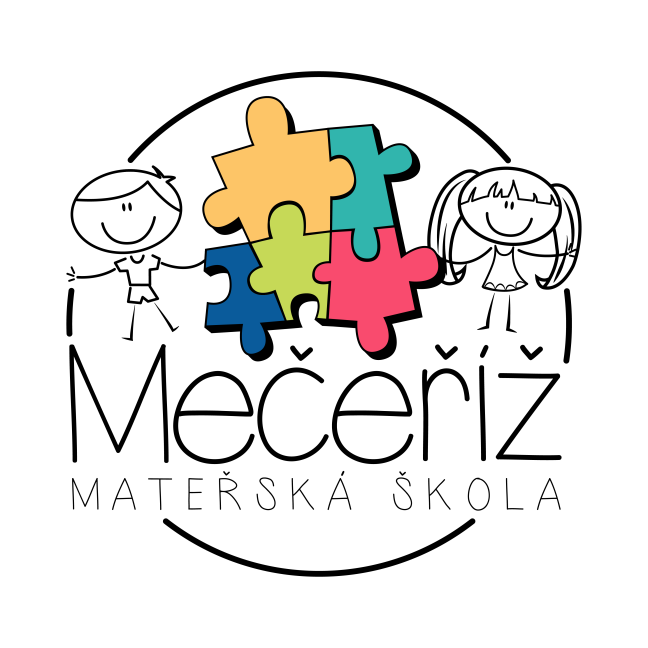 Č. j.: 	0325/22	Účinnost od: 1. 9. 2022Ředitelka Mateřské školy Mečeříž, Mečeříž 185, 294 77 Mečeříž v souladu s § 30 zákona č.561/2004 Sb., O předškolním , základním,  středním, vyšším odborném a jiném vzdělávání(dále jen ,,Školský zákon“) vydává tento ŠKOLNÍ ŘÁD.Školní řád upravuje vzájemné vztahy mezi dětmi, jejich zákonnými zástupci a zaměstnanci školy.Obsah Školního řádu je vymezen zákonem č. 561/2004 Sb., Školský zákon, a dalšími souvisejícími normami, např. zákonem č. 258/2000 Sb., O ochraně veřejného zdraví. Dnem účinnosti Školního řádu č.j. 0325/22 se ruší platnost předcházejícího školního řádu  č. j. 0320/21 ze dne 1. 9. 2021. Změny: 1. ÚDAJE O ŠKOLEŠKOLANázev školy:		 Mateřská škola Mečeříž, příspěvková organizaceAdresa školy:		 Mečeříž 185, 294 77 MečeřížStatutární zástupce:	 Bc. Lucie Pospíšilová, DiS.IČO:			 75056551Telefon:		 326 391 324E-mail:		 ms.meceriz@seznam.czWebové stránky: 	 www.msmeceriz.czKapacita školy:	 45 dětíPočet tříd:		 2Provozní doba:	 6:30 – 17:00 hodinZŘIZOVATELZřizovatel školy:	 Obec MečeřížAdresa zřizovatele: 	 Mečeříž 50, 294 77 MečeřížTelefon: 		 326 391 008E-mail:		 meceriz@volny.cz, starosta@meceriz.czWebové stránky:	 www.meceriz.cz2. PODROBNOSTI K  VÝKONU PRÁV, POVINNOSTÍ A PRAVIDEL2.1 Obecné vymezení práv a povinnostíPráva zákonných zástupců dítěte Zákonný zástupce má právo:- Na informace o průběhu, pokrocích a výsledcích výchovy a vzdělávání dítěte.-Vyjadřovat se ke všem rozhodnutím týkajícím se podstatných záležitostí vzdělávání jejich dítěte, přičemž jeho vyjádření musí být věnována pozornost.- Na informace a poradenskou pomoc školy nebo školského poradenského zařízení v záležitostech týkajících se vzdělávání jejich dítěte.- Na korektní jednání a chování ze strany zaměstnanců školy.- Na diskrétnost a ochranu informací, týkajících se jejich osobního a rodinného života.- Konzultovat výchovné i jiné problémy svého dítěte s pedagogickými pracovníky školy.- Přispívat svými nápady a náměty k obohacení výchovného programu školy.- Podávat stížnosti, oznámení a podněty k práci MŠ. Ty je možné doručit poštou, umístit do schránky nebo předat osobně ředitelce školy, která je v zákonné lhůtě vyřídí nebo podstoupí k dalšímu řešení.Povinnosti zákonných zástupců dítěte Zákonný zástupce má povinnost:- Předat dítě osobně učitelce, která následně poté přebírá za dítě zodpovědnost.- Informovat školu o změně zdravotní způsobilosti, zdravotních obtížích dítěte nebo jiných závažných skutečnostech, které by mohly mít vliv na průběh vzdělávání.- Oznamovat škole údaje, které jsou podstatné pro průběh vzdělávání nebo bezpečnost dítěte a změny v těchto údajích – osobně, e-mailem, aplikace Twigsee- Oznamovat škole nepřítomnost dítěte – omlouvání dítěte se provádí přes aplikaci Twigsee.- V řádném termínu uhradit úplatu za předškolní vzdělávání a stravné.- Řídit se Školním řádem a respektovat další vnitřní předpisy školy.- Zajistit, aby dítě bylo předáno učitelce bez příznaků onemocnění (teplota, průjem, zvracení, kašel, rýma, …)- Bez zbytečného odkladu převzít své dítě v případě, že jsou ze strany mateřské školy informováni o jeho zdravotních obtížích.- Na vyzvání ředitelky školy se osobně zúčastnit projednání závažných otázek týkajících se vzdělávání dítěte.- Dodržovat při vzájemném styku se zaměstnanci mateřské školy a ostatními zákonnými zástupci pravidla slušnosti a vzájemné ohleduplnosti.- Zajistit účast individuálně vzdělávaného dítěte u ověření úrovně osvojování očekávaných výstupů v termínech stanovených ředitelkou školy.Práva dětí Dítě má právo:- Na práva daná Úmluvou o právech dítěte, na ústavně zaručená páva a svobody při výchově a vzdělávání.- Na kvalitní předškolní vzdělání v rozsahu poskytovaném mateřskou školou podle jeho schopností a na podporu rozvoje jeho osobnosti.- Na bezpečnost a ochranu zdraví během všech činností školy.- Na fyzicky a psychicky bezpečné prostředí při jeho pobytu v mateřské škole.- Zúčastnit se všech aktivit a akcí pořádaných mateřskou školou v čase docházky, ke které bylo přijato, pokud to dovolí jeho zdravotní stav.- Na akceptování jeho vývojových specifik.- Na rozvoj a vzdělávání dle jeho individuálních možností a potřeb.- Na individuálně přizpůsobený adaptační režim při nástupu do mateřské školy. (zákonní zástupci dítěte dohodnou s ředitelem školy a pedagogickými pracovníky nejvhodnější postup).Povinnosti dětí Dítě má povinnost:- Dodržovat a respektovat společně vytvořená pravidla soužití v MŠ.- Dbát pokynů pedagogických pracovníků a ostatních zaměstnanců školy.- Šetrně zacházet s majetkem a vybavením mateřské školy.- Dodržovat pravidla slušného chování.- Dodržovat pravidla hygieny.- Chránit své zdraví a zdraví ostatních, plnit pokyny zaměstnanců školy k ochraně zdraví a bezpečnosti, se kterými jsou děti pravidelně seznamovány a nenosit do mateřské školy předměty, které mohou ohrozit bezpečnost svou i ostatních.- Oznámit učitelce nebo ostatním zaměstnancům školy jakékoliv násilí – tělesné i duševní, a jednání odlišné od dohodnutých pravidel.Práva pedagogických pracovníkůPracovník má právo:- Na zajištění podmínek pro výkon pedagogické činnosti, zejména na ochranu před fyzickým násilím nebo psychickým nátlakem ze strany dětí nebo zákonných zástupců dětí a dalších osob, které jsou v přímém kontaktu s pracovníkem ve škole.- Aby nebylo do jejich přímé pedagogické činnosti zasahováno v rozporu s právními předpisy.- Na využívání metod, forem, prostředků dle vlastního uvážení v souladu se zásadami a cíli vzdělávání.Povinnosti pedagogických pracovníkůPracovník má povinnost:- Vykonávat pedagogickou činnost v souladu se zásadami a cíli vzdělávání.- Chránit a respektovat práva dětí.- Chránit bezpečí a zdraví dětí a předcházet všem formám rizikového chování ve škole.- Zachovávat mlčenlivost a chránit před zneužitím osobní údaje dětí a jejich zákonných zástupců.- Poskytovat dětem a zákonným zástupcům informace spojené s výchovou a vzděláváním.2.2 Přijímání dítěte do mateřské školy- Do mateřské školy jsou přijímány děti ve věku zpravidla od 3 do 6 let, nejdříve však děti od 2 let.- Přijímání dětí do mateřské školy se provádí formou zápisu k předškolnímu vzdělávání. Termín stanoví ředitelka po dohodě se zřizovatelem v období od 2. do 16. května a zveřejní je na webových stránkách školy, na obecní vývěsce, na nástěnce a budově školy.- Ředitelka školy rozhodne do 30 dnů ode dne přijetí žádosti o přijetí či nepřijetí dítěte do mateřské školy.- Ředitelka školy stanoví pro zápis dětí do mateřské školy kritéria, která jsou zveřejněna současně se zveřejněním termínu a místa zápisu.- Dítě může být přijato k předškolnímu vzdělávání i v průběhu školního roku, pokud to umožní podmínky školy. 2.3 Povinné předškolní vzdělávání- Od počátku školního roku, který následuje po dni, kdy dítě dosáhne pátého roku věku do zahájení povinné školní docházky, je předškolní vzdělávání povinné.- Zákonný zástupce dítěte je povinen přihlásit dítě k zápisu k předškolnímu vzdělávání v kalendářním roce, ve kterém začíná povinnost předškolního vzdělávání dítěte.- Dítě, pro které je předškolní vzdělávání povinné, se vzdělává ve spádové mateřské škole, pokud se zákonný zástupce nerozhodl pro jinou mateřskou školu nebo pro individuální vzdělávání dítěte.- Povinné předškolní vzdělávání má formu pravidelné denní docházky v pracovních dnech 4 hodiny denně v rozmezí od 8:00 do 12:00 hodin.- Povinnost není dána ve dnech školních prázdnin.- Dítě má právo se vzdělávat v mateřské škole po celou dobu jejího provozu.- V případě, že se dítě nebude moci povinného vzdělávání zúčastnit, je nutné ho omlouvat:pomocí mobilní aplikace Twigsee- Zákonní zástupci mají povinnost zajistit, aby dítě, které plní povinné předškolní vzdělávání, docházelo řádně do školy. Zanedbává-li péči o povinné předškolní vzdělávání, dopustí se tím přestupku podle paragrafu 182a Školského zákona. - Pokud bude provoz mateřské školy omezen v důsledku krizových nebo mimořádných opatření (nařízení karantény), má mateřská škola povinnost poskytovat vzdělávání distančním způsobem pro děti, pro které je předškolní vzdělávání povinné. (viz. Pokyn ředitelky mateřské školy k distančnímu způsobu vyučování).2.4 Individuální vzdělávání dítěte- Povinné předškolní vzdělávání lze plnit i formou individuálního vzdělávání.- Zákonný zástupce dítěte je povinen tuto skutečnost oznámit řediteli spádové mateřské školy nejpozději 3 měsíce před začátkem školního roku, kterým začíná povinnost předškolního vzdělávání dítěte.- Oznámení zákonného zástupce o individuálním vzdělávání dítěte musí obsahovat:
jméno dítěte, rodné číslo a místo trvalého pobytu dítěte, v případě cizince místo pobytu dítěte, uvedení období, ve kterém má být dítě individuálně vzděláváno, důvody pro individuální vzdělávání dítěte. Vzor formuláře je k vyzvednutí u ředitelky školy.- Plnění povinnosti předškolního vzdělávání formou individuálního vzdělávání lze oznámit ředitelce školy i v průběhu roku.- Ředitelka mateřské školy předá zákonnému zástupci dítěte přehled oblastí, v nichž má být dítě vzděláváno (Oblasti z ŠVP PV MŠ Mečeříž).- Ředitelka mateřské školy dohodne se zákonným zástupcem dítěte způsob ověření a termíny ověření.- Zákonný zástupce dítěte je povinen zajistit účast dítěte u ověření.- Ředitelka mateřské školy ukončí individuální vzdělávání dítěte, pokud zákonný zástupce dítěte nezajistil účast dítěte u ověřování, a to ani v náhradním termínu.
2.5 Vzdělávání dětí 2 – 3 letých- Předškolní vzdělávání lze organizovat pro děti od dvou let věku. Rámcové cíle a záměry vzdělávání, obsažené v RVP PV, jsou vhodné i pro vzdělávání dětí od dvou do tří let.- Péče o děti od dvou do tří let je organizačně a provozně zajištěna v souladu s platnými právními předpisy.- O přijetí dítěte mladšího tří let rozhoduje ředitelka mateřské školy individuálně s přihlédnutím na fyzickou, psychickou a sociální zralost dvouletého dítěte.2.6 Vzdělávání dětí se speciálními vzdělávacími potřebami a dětí nadaných- Dítě se speciálními vzdělávacími potřebami potřebuje k naplnění svých vzdělávacích možností poskytnutí podpůrných opatření.- Podpůrná opatření 1. stupně uplatňuje škola i bez doporučení školského poradenského zařízení, podpůrná opatření 2. – 5. stupně lze uplatnit pouze s doporučením školského poradenského zařízení.- O poskytování podpůrných opatření 1. stupně rozhodne ředitelka školy i bez informovaného souhlasu zákonného zástupce. Tím není dotčeno právo zákonného zástupce na informace o průběhu a výsledcích vzdělávání dítěte.- Podmínkou pro uplatnění podpůrného opatření 2. až 5. stupně je doporučení školského poradenského zařízení a s informovaným souhlasem zákonného zástupce dítěte. K poskytnutí poradenské pomoci školského poradenského zařízení dojde na základě vlastního uvážení zákonného zástupce, doporučení ředitele mateřské školy nebo OSPOD. - Mateřská škola vytváří ve svém školním vzdělávacím programu a při jeho realizaci podmínky k co největšímu využití potenciálu každého dítěte s ohledem na jeho individuální možnosti. To platí v plné míře i pro vzdělávání dětí nadaných. - Mateřská škola je povinna zajistit realizaci všech stanovených podpůrných opatření pro podporu nadání podle individuálních vzdělávacích potřeb dětí.2.7  Ukončení docházky dítěte do mateřské školy- Docházka dítěte do mateřské školy je ukončena při odchodu dítěte do základní školy.- Ředitelka školy může po předchozím písemném upozornění zákonnému zástupci dítěte rozhodnout o ukončení předškolního vzdělávání dle § 35 školského zákona jestliže se:dítě bez omluvy zákonného zástupce nepřetržitě neúčastní předškolního vzdělávání po dobu delší než dva týdny,zákonný zástupce dítěte závažným způsobem opakovaně narušuje provoz mateřské školy a jednání k nápravě byla bezúspěšná,zákonný zástupce opakovaně neuhradí úplatu za vzdělávání v mateřské škole nebo úplatu za školní stravování ve stanoveném termínu a nedohodne s ředitelkou jiný termín úhrady,ukončení předškolního vzdělávání dítěte doporučí ve zkušební době lékař nebo školské poradenské zařízení,na písemnou žádost zákonného zástupce.- Správní řízení z moci úřední zahájí ředitelka MŠ v případech, kdy zákonný zástupce i přes písemné upozornění nesjednal nápravu. Za závažné narušení provozu mateřské školy považuje ředitelka porušení školního řádu.-  Docházku do mateřské školy lze ukončit na vlastní žádost rodičů.- Rozhodnout o ukončení předškolního vzdělávání nelze v případě dítěte, pro které je předškolní vzdělávání povinné. 2.8 Podmínky pro omlouvání dětí v mateřské škole- Nepřítomnost dítěte omlouvá zákonný zástupce dítěte. - Ředitelka mateřské školy je oprávněna požadovat doložení důvodů nepřítomnosti dítěte. Zákonný zástupce je povinen doložit důvody nepřítomnosti nejpozději do 3 dnů ode dne výzvy.- Oznámení nepřítomnosti je možné provést:přes mobilní aplikaci Twigsee- Třídní učitelka eviduje školní docházku své třídy. V případě neomluvené absence nebo zvýšené omluvené absence informuje třídní učitelka ředitelku školy, která poskytnuté informace vyhodnocuje. Při zvýšené omluvené nepřítomnosti ověřuje jejich věrohodnost.- Neomluvenou absenci dítěte řeší ředitelka školy pohovorem, na který je zákonný zástupce pozván doporučeným dopisem. Při pokračující absenci ředitelka školy zašle oznámení orgánu sociálně-právní ochrany dětí.2.9 Informování o průběhu a výsledcích vzdělávání- Zákonní zástupci dítěte mají právo na přístup k informacím o průběhu a výsledcích výchovy a vzdělávání dítěte a dalším informacím, které vyplývají z docházky dítěte do mateřské školy.- Zákonní zástupci dítěte se mohou informovat o cílech, formách a obsahu vzdělávání uplatněných v MŠ ve školním vzdělávacím programu, který je veřejně přístupný s dalšími dokumenty na vyžádání u ředitelky nebo učitelky MŠ.- Základní poradenskou pomoc jsou povinni poskytnout všichni pedagogičtí pracovníci školy.- Informace jsou zákonným zástupcům poskytovány prostřednictvím třídních schůzek, osobních konzultací, na webových stránkách školy (www.msmeceriz.cz),        e-mailem, na nástěnkách školy, přes mobilní aplikaci Twigsee.3. PROVOZ A VNITŘNÍ REŽIM ŠKOLY3.1 Provoz mateřské školy- Provoz mateřské školy je celodenní od 6:30 hodin do 17:00 hodin.- Děti se scházejí od 6:30 do 8:00 hodin ve třídě v 2. patře. Budova MŠ je po 8:00 hodině z bezpečnostních důvodů uzamčená. Výjimečně lze po předchozí domluvě s učitelkou stanovit i pozdější příchod, ale jen pokud tím zákonný zástupce nenaruší výchovně vzdělávací proces třídy.- Zákonní zástupci předávají své děti vždy učitelkám.- Není povoleno zdržovat se v areálu školy bez dohledu zaměstnanců školy.- Děti, které se neúčastní odpoledního vzdělávacího programu, si rodiče mohou vyzvednout v době od 12:00 do 12:30 hodin.- V odpoledních hodinách si lze děti vyzvednout od 14:45 do 17:00 hodin.- Pokud dítě nebude vyzvednuto do konce provozní doby, zákonný zástupce bude telefonicky kontaktován. Pokud se nepodaří navázat kontakt, je učitelka povinna kontaktovat Policii ČR a předat dítě na speciální pracoviště.- Opakované pozdní vyzvedávání dítěte z mateřské školy bez mimořádných důvodů je považováno za narušení provozu mateřské školy.- O vánočních prázdninách (prosinec) je mateřská škola uzavřena.- O hlavních prázdninách (červenec, srpen) bude MŠ Mečeříž otevřena ve spolupráci s mateřskými školami v okolí obce. Zpravidla bývá MŠ Mečeříž v provozu první tři týdny v červenci. Dotazník na požadavky docházky o prázdninách bude vyvěšen na nástěnce 2 měsíce předem. - Provoz školy lze ze závažných důvodů a pro projednání se zřizovatelem omezit nebo přerušit i v jiném období než o letních prázdninách. Za závažné důvody se považují organizační či technické příčiny, které znemožňují řádné poskytování předškolního vzdělávání. Informaci o omezení nebo přerušení provozu zveřejní ředitelka MŠ na přístupném místě ve škole neprodleně poté, co o omezení nebo přerušení provozu rozhodne.3.2 Organizace dne v mateřské škole- Časové údaje jsou orientační, v průběhu dne je možno přizpůsobit organizaci činností dětí jejich potřebám  a aktuální situaci. Zachovány zůstávají vždy přiměřené intervaly mezi jídly, dostatečný pobyt venku.- Režim dne může být upraven pro každou třídu dětí zvlášť, podle programu a aktuálních potřeb dětí.- Od příchodu dětí do MŠ  probíhají individuální a skupinové činnosti dětí, podle zájmu. Přitom je dbáno na soukromí dětí, pokud projeví potřebu samostatné práce, nebo pobytu v klidovém prostředí mimo společné akce, je jim to umožněno. Dětem v adaptačním období je umožněn individuální režim. - Didakticky cílené činnosti řízené učitelem probíhají v průběhu celého dne, vycházejí ze zájmu a potřeb dětí, s vyváženým poměrem individuálních potřeb. Pobyt venku je přizpůsoben podle počasí přibližně 2 hodiny. V zimě je pobyt omezen při nepřízni počasí (vítr, mlha, znečištěné ovzduší, nebo teploty pod – 10 stupňů C.) V letních měsících se aktivity přesouvají ven s využitím zahrady a vycházek v přírodě.- Po obědě je vymezena doba na odpočinek (spánek). Děti nejsou ke spánku nuceny, jsou respektovány jejich biologické potřeby. Mohou jen odpočívat.  Odpočinek je součástí režimu dne. Učitelka respektuje individuální potřeby dětí.- Stanovený základní režim může být upraven v případě, že to vyplývá ze školního vzdělávacího programu, pořádání výletů, exkurzí, návštěv kulturních zařízení, besídek, dětských dnů a podobných akcí. Rámcový režim dne je postaven na stabilním časovém rozpětí jídel v tříhodinovém intervalu. Mezidobí, lze upravit podle individuálních potřeb a zájmů dětí.3.3 Organizace stravování dětí- Stravování dětí je zajištěno ze školní jídelny Chotětov.  Jedná se o svačiny, obědy, nápoje. Mateřská škola a školní jídelna Chotětov dodává do Mateřské školy Mečeříž suroviny pro přípravu svačin, obědy v nabídce jednoho druhu hlavního jídla, jednoho druhu polévky a pitný režim. - Dodavatel jídla používá receptury pro školní stravování (vyhláška č.107/2005 Sb.).- Přípravu svačin a výdej jídla obstarávají provozní pracovnice MŠ Mečeříž.- Dítě přihlášené k celodennímu pobytu v mateřské škole má právo denně odebrat dopolední svačinu, oběd a odpolední svačinu. - Děti mají možnost pitného režimu v průběhu celého pobytu v mateřské škole v samoobslužném režimu podle vlastního pocitu žízně.- Odhlašování stravování se provádí den předem  nejdéle do 9:30 hodin formou aplikace Twigsee.- Řádně odhlášené obědy se odečítají z platby na další měsíc. Pokud nebude stravování řádně odhlášeno, bude zákonným zástupcům doúčtována cena do výše skutečných nákladů vynaložených na přípravu jídla.- První den nepřítomnosti dítěte ve škole lze stravu vydat domů. Výdej bude probíhat od 12:00 do 12:30 hodin do vlastních jídlonosičů. Dítě má nárok na státem dotovanou stravu pouze při pobytu v mateřské škole nebo 1. den nemoci dle § 4 odst. 9) Vyhlášky č. 107/2005 o školním stravování.  3.4 Organizace vzdělávání mimo budovu školy- Mateřská škola může organizovat zotavovací pobyty dětí ve zdravotně příznivém prostředí bez přerušení vzdělávání, školní výlety a další akce související s výchovně vzdělávací činností školy.- Mateřská škola informuje zákonné zástupce v dostatečném předstihu o akcích pořádaných  mateřskou školou (písemné sdělení e-mailem, Twigsee, na nástěnkách školy, prostřednictvím webových stránek školy nebo ústním sdělením).- Souhlas s účastí dítěte na mimoškolních akcích podá zákonný zástupce písemně prostřednictvím stanoveného formuláře školy.- Poplatek za účast na těchto akcích hradí zákonní zástupci.- V případě, že součástí akcí bude i finanční příspěvek zákonných zástupců, vyžádá si MŠ souhlas zákonných zástupců s účastí dítěte na takovéto akci a pro dítě jehož zákonný zástupce nesouhlasí s jeho účastí,  zajistí po dobu akce dohled pracovníka školy.3.5 Předávání dětí- Děti se přijímají v době od 6:30 do 8:00 hodin. Po předchozí dohodě se zákonnými zástupci se lze dostavit s dítětem i v jinou dobu.- Z důvodu zajištění bezpečnosti dětí a ochrany majetku školy je budova MŠ uzamčena. Ke vstupu do budovy používají zákonní zástupci zvonek s kamerou.- Zákonní zástupci pobývají v mateřské škole jen po dobu nezbytně nutnou (převlečení dítěte, předání dítěte pedagogickému pracovníkovi, jednání se zaměstnanci školy).- Zákonní zástupci jsou povinni přivádět děti do třídy, osobně je předat pedagogickému pracovníkovi a informovat jej o zdravotním stavu dítěte.- Odchody dětí ze školy jsou organizovány po obědě od 12:00 do 12:30 hodin, odpoledne od 14:45 do 17:00 hodin.- Učitelky předávají děti zákonným zástupcům, nebo osobám, jimi písemně pověřeným.- Pokud dítě nebude vyzvednuto do konce provozní doby školy, zákonný zástupce bude telefonicky kontaktován – pokud se nepodaří navázat kontakt s rodičem, je učitelka povinna kontaktovat ředitelku školy, která se pak obrátí na Policii ČR.- Opakované pozdní vyzvedávání dítěte z mateřské školy bez mimořádných důvodů je považováno za narušování provozu mateřské školy.3.6 Úplata za předškolní vzdělávání- Úplata za předškolní vzdělávání je stanovena na období školního roku a činí      700,-Kč měsíčně.- Osvobozen od úplaty bude zákonný zástupce dítěte, který pobírá sociální příplatek, nebo fyzická osoba, která o dítě osobně pečuje a pobírá dávky pěstounské péče.- Rodiče, kterých se týká osvobození, podají v mateřské škole žádost o osvobození na příslušném formuláři a prokáží tuto skutečnost každé čtvrtletí potvrzením o přiznání sociálního příplatku.- O osvobození nebo o snížení úplaty v konkrétních případech rozhoduje ředitelka mateřské školy.- Vzdělávání se poskytuje bezúplatně od počátku školního roku, který následuje po dni, kdy dítě dosáhne pátého roku věku. - Úplata za předškolní vzdělávání a stravování dítěte v MŠ jsou platby, které jsou pro zákonné zástupce povinné a jsou nedílnou součástí rozpočtu MŠ. Opakované neuhrazení těchto plateb v mateřské škole je považováno za závažné porušení provozu MŠ a v konečném důsledku může být důvodem pro ukončení docházky dítěte do mateřské školy.- Úplata za předškolní vzdělávání probíhá formou:bankovního převodu na účet: 241516884/0300 (do poznámky prosím uveďte jméno dítěte)                            hotově u ředitelky školy do 15. dne daného měsíce.3.7 Úplata za školní stravování- Dítě, které je přítomno v mateřské škole, se stravuje vždy.- Stravné je hrazeno prostřednictvím plateb rodičů dětí přijatých k předškolnímu vzdělávání formou inkasa z bankovního účtu do 20. dne v předcházejícím měsíci na účet příjemce: 43-5736150207/0100.- Zákonní zástupci vyplní přihlášku ke stravování za každé dítě přihlášené v Mateřské škole Mečeříž. Na přihlášce uvedou číslo svého bankovního účtu a zřídí si u své banky INKASO. Přihláška ke stravování platí po celou dobu docházky do MŠ. Vyplněná přihláška ke stravování se odevzdává  do MŠ Mečeříž nejpozději do 30. června (platí pouze pro nově příchozí děti)- Zákonní zástupci dětí hradí příspěvek za školní stravování ve výši finančního normativu na potraviny ve znění vyhlášky č. 107/2005 Sb. o školním stravování.                                            dítě 2-6 let		                  dítě 7 letdopolední svačina						oběd				   50,- Kč				   53,- Kčodpolední svačina							pitný režim							4. PODMÍNKY ZAJIŠTĚNÍ BEZPEČNOSTI A OCHRANY ZDRAVÍ DĚTÍ a MAJETKUPéče o zdraví a bezpečnost dětí- Mateřská škola odpovídá za bezpečnost dítěte, a to od doby, kdy ho učitelka převezme od jeho zákonného zástupce nebo jím pověřené osoby až do doby, kdy ho učitelka předá jeho zákonnému zástupci nebo jím pověřené osobě.- Pracovníci školy jsou povinni přihlížet k základním fyziologickým potřebám dětí, vytvářet podmínky pro jejich zdravý vývoj a pro předcházení sociálně patologických jevů. Pedagogičtí pracovníci jsou pravidelně proškolováni v otázkách bezpečnosti. - Pedagogičtí pracovníci jsou povinni dbát, aby děti do MŠ nenosily nebezpečné ozdoby ve vlasech, na rukou a oděvu, které by mohly zapříčinit úraz dětí. - Dětem není dovoleno nosit do MŠ předměty ohrožující jejich zdraví. Nepřípustné jsou především předměty propagující násilí jako (nože, meče, pistole apod.). Nedoporučujeme nosit ani cennosti (zlaté řetízky, drahé hračky apod.). V opačném případě nenese škola žádnou odpovědnost za jejich ztrátu či poškození.- Zákonní zástupci dbají na bezpečnost, pořádek, klid a nenechávají své děti volně pobíhat po prostorách školy.- K zajištění bezpečnosti při pobytu mimo území mateřské školy stanoví ředitelka školy dostatečný počet učitelek tak, aby na jednu učitelku připadlo nejvýše 20 dětí z běžných tříd, nebo 12 dětí ve třídě, kde jsou zařazeny děti s přiznanými podpůrnými opatřeními druhého až pátého stupně nebo děti mladší tří let.- Při specifických činnostech, například při sportovních činnostech nebo při pobytu dětí v prostoru náročném na bezpečnost bude o bezpečnost dětí pečovat navíc další pedagogický pracovník, ve výjimečných případech jiná zletilá osoba, která je způsobilá k právním úkonům a která je v pracovněprávním vztahu k mateřské škole.- Z bezpečnostních důvodů doporučujeme dávat dětem obuv s pevnou patou na pobyt v budově školy i na pobyt venku.- Z hygienických důvodů mají děti mít jiné oblečení na pobyt v budově školy a jiné na pobyt venku.- Zákonní zástupci dětí ani jiné osoby se nesmí bez předchozí domluvy s pracovníkem školy samostatně pohybovat v prostorách a areálu mateřské školy, kromě prostor určených k převlékání dětí.- Všichni zaměstnanci mateřské školy byli seznámeni s bezpečnostními opatřeními při práci s dětmi v mateřské škole a zavazují se je dodržovat.- Všichni zaměstnanci školy během celé pracovní doby reagují na všechny skutečnosti, které by ohrozily bezpečnost školy (cizí osoba v budově, ohrožení dětí, nefunkční technické zabezpečení, apod.).4.2 Předcházení úrazům, zajištění první pomoci- Školním úrazem je úraz, který se stal dítěti při výchově a vzdělávání a při činnostech, které s nimi přímo souvisejí. Výchovně vzdělávací činností je účast dětí při výchovné a vzdělávací práci školy, ve škole od vstupu dětí do prostor školy až do odchodu z nich a každá činnost vyplývající z přímé souvislosti s ní.- Při úrazu dítěte jsou všichni zaměstnanci povinni poskytnout první pomoc. V případě potřeby přivolají pomoc, nebo zajistí převoz a doprovod k lékařskému ošetření. Zároveň jsou povinni ihned informovat ředitelku školy a zákonného zástupce dítěte. Každý úraz, i drobný, musí být zaznamenán do Knihy úrazů. Záznam o školním úrazu podle vyhlášky č. 64/2005 Sb. v platném znění vyhotovuje škola v případě, že v jeho důsledku vznikla nepřítomnost dítěte na výchovném a vzdělávacím procesu. Na žádost zákonného zástupce je ředitelka povinna sepsat záznam vždy, je-li o to požádán i tehdy, jestliže úrazem nebyla zapříčiněna nepřítomnost dítěte ve škole.- Ředitelka školy, které byl úraz dítěte ohlášen, zajistí, aby byly objektivně zjištěny a případně odstraněny příčiny úrazu.-Děti jsou pojištěny proti úrazům v době pobytu v mateřské škole a při akcích organizovaných mateřskou školou.- Ředitelka školy zajistí, aby se zásadami poskytování první pomoci byli seznámeni zaměstnanci školy.4.3 Ochrana před rizikovým chováním, diskriminací, násilím- Důležitým prvkem ochrany před projevy rizikového chování je i výchovně vzdělávací působení na děti již předškolního věku zaměřené na zdravý způsob života. Součástí ŠVP je Preventivní program, který upřesňuje prevenci rizikového chování.  - V rámci prevence před projevy rizikového chování provádí pedagogičtí pracovníci mateřské školy monitoring a screening vztahů mezi dětmi ve třídních kolektivech s cílem řešit případné deformující vztahy mezi dětmi již v jejich počátcích, a to ve spolupráci se zákonnými zástupci, případně za pomoci školských poradenských zařízeních.   - Jedním z nejdůležitějších prvků prevence v této oblasti je vytvoření příznivého sociálního klimatu mezi dětmi navzájem, vedení k prosociálnímu chování mezi dětmi a pedagogickými pracovníky a mezi pedagogickými pracovníky a zákonnými zástupci dětí po celou dobu pobytu dítěte v mateřské škole.   - Škola je povinna oznámit orgánu sociálně-právní ochrany dětí obecního úřadu obce s rozšířenou působností skutečnosti, které nasvědčují tomu, že dítě je týráno nebo zanedbáváno. 4.4 Prevence šíření infekčních onemocnění- Onemocní-li dítě nebo dostane-li se do styku s infekční chorobou, oznámí zákonní zástupci tuto skutečnost ředitelce školy. Takové dítě se může zúčastnit pobytu v mateřské škole jen po rozhodnutí příslušného ošetřujícího lékaře.- Zákonní zástupci předávají dítě do MŠ zdravé (tzn: bez teploty, kašle, rýmy, bolesti v krku, bolesti břicha, průjmu, zvracení, apod.).- Pedagogický pracovník má právo nepřevzít dítě od zákonných zástupců zjevně nemocné, nebo s projevy infekčního onemocnění.- Při příznacích onemocnění dítěte v době pobytu v MŠ jsou zákonní zástupci telefonicky informováni a vyzváni k zajištění další zdravotní péče o dítě. Zákonní zástupci jsou povinni si nemocné dítě vyzvednout co nejdříve z MŠ.- Škola má povinnost dítě, které vykazuje známky akutního onemocnění (vysoká horečka, zvracení, průjem), oddělit od ostatních dětí a zajistit pro ně dohled zletilé fyzické osoby (§ 7 odst. 3 zákona č. 258/2000 Sb., o ochraně veřejného zdraví a o změně některých souvisejících zákonů).- Ředitelka školy má právo požadovat od zákonných zástupců dítěte lékařské potvrzení o ukončení nemoci dítěte a souhlas lékaře s jeho návratem do kolektivu dětí.- Zamlčování zdravotního stavu dítěte je považováno za narušování řádu školy.4.5 Ochrana osobnosti ve škole (učitel, žák)- Pedagogičtí pracovníci mají povinnost zachovávat mlčenlivost a chránit před zneužitím osobní údaje, informace o zdravotním stavu dětí a výsledky poradenské pomoci školského poradenského zařízení a školního poradenského pracoviště, s nimiž přišli do styku.- Právo zákonných zástupců dětí na přístup k osobním údajům, na opravu a výmaz osobních údajů a právo vznést námitku proti zpracování osobních údajů se řídí směrnicí ředitele školy k ochraně osobních údajů.- Zpracování osobních údajů žáků za účelem propagace školy (webové stránky, propagační materiály, fotografie) je možné pouze s výslovným souhlasem zákonných zástupců dětí.- Pořizování zvukových a obrazových záznamů osob (učitel, dítě) bez jejich svolení je v rozporu s občanským zákoníkem (§ 84 a § 85). Narušování vyučovacího procesu mobilním telefonem (případně jinou technikou), bude hodnoceno jako přestupek proti školnímu řádu.4.6. Podmínky zacházení s majetkem školy- Děti jsou pedagogy a zaměstnanci školy vedeny k ochraně majetku školy. V případě poškozování bude tato záležitost projednána se zákonnými zástupci dítěte. - Zákonní zástupci po převzetí dítěte od učitelky mateřské školy plně zodpovídají za bezpečnost svého dítěte, pobývají v mateřské škole jen po dobu nezbytně nutnou a chovají se tak, aby nepoškozovali majetek. V případě, že zjistí jeho poškození, neprodleně nahlásí tuto skutečnost pracovníkovi školy. - Při prokázaném úmyslném poškození majetku školy dítětem, je zákonný zástupce povinen zajistit či uhradit opravu nebo nákup nového zařízení.- Školní zahradu a její vybavení nemohou zákonní zástupci s dětmi soukromě využívat.  5. ZÁVĚREČNÁ USTANOVENÍ- Školní řád je závazný pro všechny děti, jejich zákonné zástupce a všechny zaměstnance mateřské školy. - Školní řád je zveřejněn na webových stránkách školy, prostorách mateřské školy na všech místech poskytovaného vzdělávání v šatnách dětí nebo je k nahlédnutí u ředitelky školy.  - Školní řád byl projednán na pedagogické radě dne 30. 8. 2022 a nabývá účinnosti dne 1. 9. 2022. - Zákonní zástupci jsou informováni o vydání, obsahu a změnách Školního řádu pravidelně na začátku školního roku.V Mečeříži, dne 30.8. 2022Zpracovala: Bc. Lucie Pospíšilová, DiS., ředitelka školyŠKOLNÍ ŘÁD MATEŘSKÉ ŠKOLY MEČEŘÍŽ6:30 - 8:00příchod dětí do MŠ - předání dětí, informacíspontánní zájmové činnostirozdělení dětí do tříd7:30 - 9:00individuální činnosti dle výběru dětířízené aktivity dětí dle TVP - individuální, skupinovépohybové aktivity9:00 - 9:30hygienapřesnídávka9:30 - 11:30pobyt venku11:30 - 12:00hygienaoběd12:00 - 12:30odchod dětí příprava lůžkovin na odpočinekhygiena12:30 - 14:30odpočinekčetba pohádky, poslech relaxační hudbypostupné vstávání - klidové hry a činnostitělovýchovná chvilkaúklid lůžkovin14:30 - 15:00hygienaodpolední svačina15:00 - 17:00odpolední zájmové činnosti dle vzdělávací nabídkyindividuální práce s dětmivolná hra dětí ve třídě nebo venku (dle počasí)odchod dětí 